Nom : ______Corrigé_____Les proportions ou le produit croiséExemple : Si pour fabriquer 5 coussins, il faut 7 heures de travail. Combien d’heures faut-il pour fabriquer 10 coussins?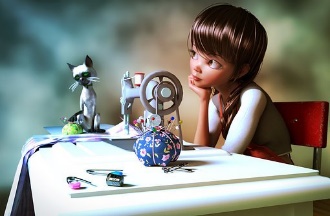 			Coussins  5     ÷      10			Heures     7             ?                                     Alors, 7 X 10 = 70			70 ÷5 = 14 heuresMarilou fait 1395 pas lorsqu’elle marche 1,5 km, combien en fera-t-elle pour marcher 10 km?Réponse : _____Marilou fait 9 300 pas en 10 km._________________________________________Mathieu est un artiste, il peint 3 tableaux par mois. Combien de mois a-t-il pris pour peindre 45 tableaux ?Réponse : _______Mathieu a pris 15 mois pour peindre 45 tableaux._________________________Valérie se prépare pour un marathon de 42 km. En 2 heures, elle court 16,8 km. Combien d’heures va-t-elle prendre pour courir le marathon?Réponse : _______Valérie va prendre 5 heures pour courir le marathon._______________________Dans les prochains mois, Luc désire s’acheter une voiture économique. Celle qu’il possède consomme 8 L aux 100 km. Lorsque Luc parcourt 450 km, combien de litres d’essence consomme-t-il?Réponse : __________Luc consomme 36 L d’essence pour parcourir 450 km.__________________Depuis 4 ans, Ian est youtubeur, il fait 3 vidéos aux 15 jours. Combien de jours lui faut-il pour faire 18 vidéos?Réponse : __________Il lui faudra 90 jours pour faire 18 vidéos._______________________________Tante Louise fait 10 tartes aux framboises en deux heures. Combien d’heures lui a-t-il fallu pour faire 100 tartes?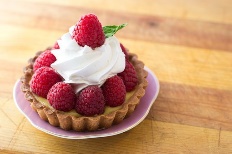 Réponse : _________Il lui faudra 20 heures pour faire 100 tartes.____________________________Depuis l’âge de 15 ans, Josianne fabrique des bracelets artisanaux. Elle fait 13 bracelets par mois. Combien de bracelets a-t-elle faits en une année?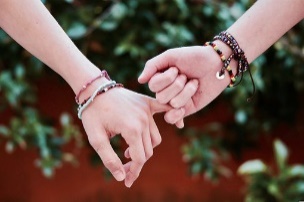 Réponse : ______Josianne fera 156 bracelets en une année.__________________________________Marco étudie en cardiologie depuis maintenant 3 ans. Il sait que le cœur bat en moyenne 70 fois par minute. Combien de fois en moyenne bat-il en une heure?Réponse : _____Le cœur bat en moyenne 4 200 fois en une heure.___________________________Marie-Ange prépare des seaux d’eau pour un jeu avec ses amies. Pour 3 seaux d’eau, elle utilise 3,5 L d’eau. Si elle remplit 15 seaux, combien de litres d’eau aura-t-elle de besoin?Réponse : _______Marie-Ange aura besoin de 17,5 litres d’eau. ______________________________